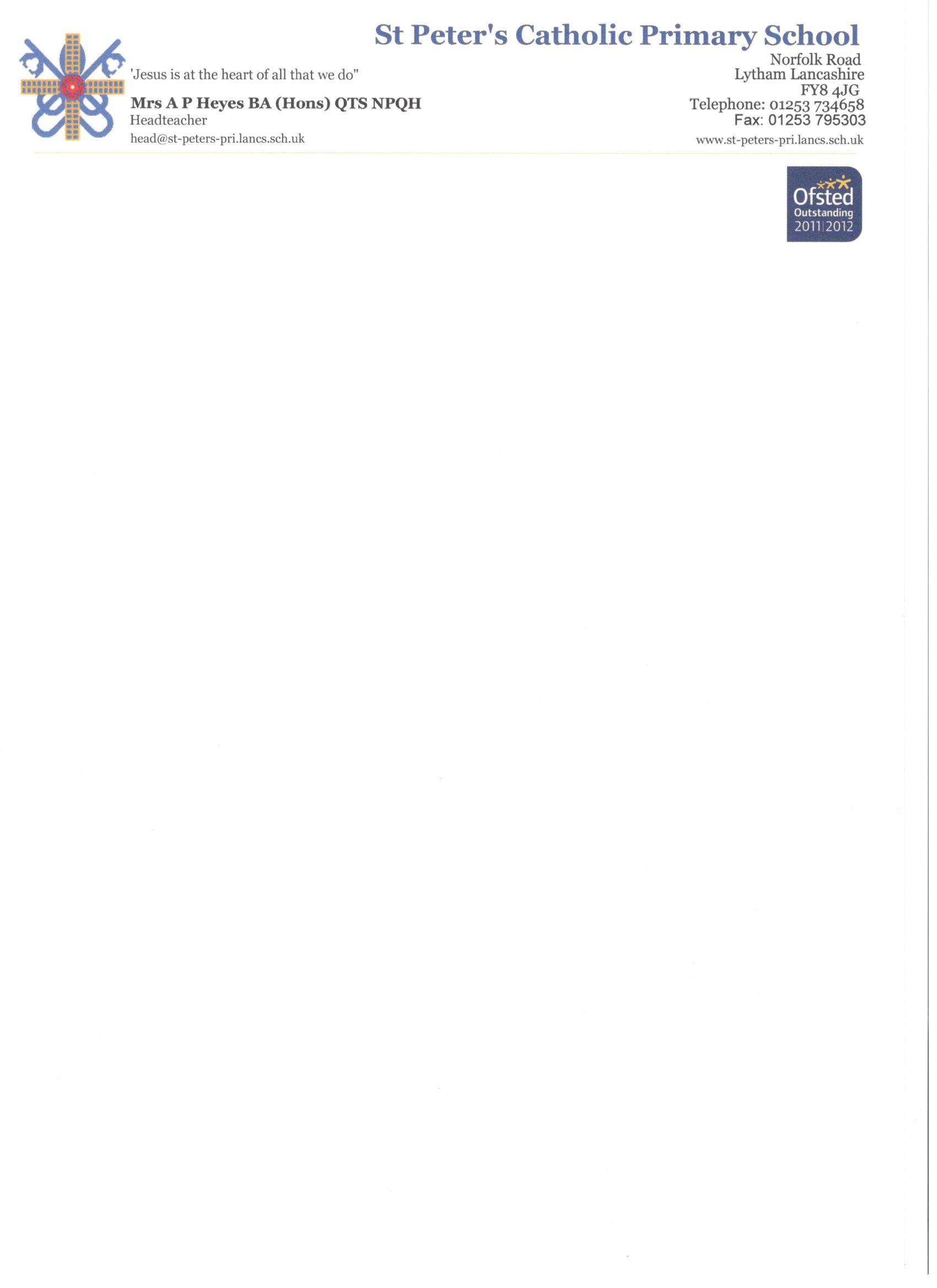 December 18th 2018 Dear Parents Brian House Fundraising Event: On Thursday 20th December our school councillors are organizing a fundraising event for Brian House. We would like each child to bring in some Christmas chocolate for this raffle. This will entitle them to a free raffle ticket. Additional tickets priced 20p are on sale.Cake Sale and Stalls. Each class will organize and set up their own stall(s) at break on 20th December. Find out what your child’s class is doing and please encourage children to get involved.Dinner Money: We would be grateful if dinner money arrears could be paid up-to-date as we come to the end of the school term.  Ark and Breakfast Club Booking Forms:  Booking Forms for Spring Term 1 are now available. Swimarathon 2019: The annual Lions Swimarathon is to be held on Sunday 27th January at the YMCA swimming pool in St Annes, raising money for charity. 20% of monies raised by St Peters School will be retained by the PTFA to spend on our school.It’s a fun event to be part of and the children enjoy the atmosphere of the day and the free goodie bags, whilst the parents enjoy cheering them on and chatting over a coffee. Certificates will be given out in assembly to all children who take part. In the past St Peters School has won different categories and children have been presented with awards by the mayor at a special prize giving event.All children who can swim one length of the pool are invited to join in, regardless of speed (its not a race). If you would like your child to swim, please contact Roz Healy (Year 4 Mum) on the playground or e-mail roz.healy7@gmail.com stating your child’s name, year group and your phone number.Email Address: Please provide school with an email address to receive the newsletter if you have yet to do so.Winmarleigh 2019:  A reminder that payment for the Winmarleigh trip is now due. School closes at 2pm on Friday 21st December. The Ark closes at 5pm on Friday 21st December. School re-opens at 8.45am on Monday 7th January 2019Yours sincerely  Mrs A Heyes  Headteacher Swimarathon 2019 – Sunday 27th JanuaryMy child………………………………………………………………….. Year…………………Would like to take part in the 2019 Swimarathon.Contact telephone number / email address……………………………………………………Signed………………………………………………………………….. ……………………………………………………………………………………………………………………………………………………………………………………..Email Address:Name…………………………………………….Email address…………………………………………………………………………………………………………………………………………………………………………………………………………………………………………………………….